Bosna i Hercegovina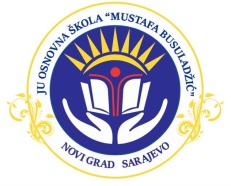 Federacija Bosne i Hercegovine                                               JU Osnovna škola „Mustafa Busuladžić“                                 Kanton Sarajevo                                                                                 Općina Novi Grad Sarajevo     Broj: 09-996 /20Datum:  11.12.2020. godineKONKURENTSKI ZAHTJEV ZA DOSTAVU PONUDAZA NABAVKU  I ISPORUKU LOŽ ULJAZA JU OŠ “MUSTAFA BUSULADŽIĆ”SARAJEVOTENDERSKA DOKUMENTACIJA (predviđeno zaključenje okvirnog sporazuma sa jednim dobavljačem)DECEMBAR 2020. godineOPĆI PODACIPODACI O UGOVORNOM ORGANUNaziv ugovornog organa:  		JU OŠ ¨ Mustafa Busuladžić”Adresa:    				Ahatovićka  broj 51, 71000 SarajevoIdentifikacioni broj (JIB): 		4201082150005Telefon:  				033/629-574Faks:  					033/629-574E-mail:  				osmustafabusuladzic@gmail.comWeb stranica:  				www.osmustafabusuladzic.edu.baKONTAKT I INFORMACIJEOsoba/Osobe koja/e je/su ovlaštena/e da vodi/e komunikaciju u ime ugovornog organa sa                    ponuđačima: Duran Mrnđić, tel.033/637-155 osmustafabusuladzic@gmail.com Kahriman Maida, tel 033/629-574 osmustafabusuladzic@gmail.com Ponuđači se upozoravaju da sve informacije u vezi s postupkom javne (zahtjev za pojašnjenje i druge informacije) mogu da dobiju isključivo od nadležne/ih kontakt osobe/a iz tačke 2.1, u protivnom drugi način korespodencije ugovorni organ ne smatra validnim. Cjelokupna komunikacija i razmjena informacija (korespodencija) ugovornog organa i  ponuđača treba se voditi u pisanoj formi, na način da se ista dostavlja poštom ili lično na adresu naznačenu u tenderskoj dokumentaciji. Komunikacija između ugovornog organa i ponuđača može se obavljati i putem faksa i e-maila na broj faksa i e-mail adresu naznačenu u tenderskoj dokumentaciji. OPŠTI PODACI O POSTUPKU JAVNE NABAVKENabavka lož ulja se nalazi  u Planu nabavki JU OŠ “ Mustafa Busuladžić  ¨Sarajevo za 2020. godinuVrsta ugovora: robeVrsta postupka javne nabavke: Konkurentski zahtjev, E-aukcijaProcijenjena vrijednost nabavke (bez PDV-a) 11.966,00 KMPredviđa se zaključenje okvirnog sporazuma na period do 31.01.2021. od dana stupanja na snagu okvirnog sporazuma.SPISAK PRIVREDNIH SUBJEKATA ISKLJUČENIH IZ POSTUPKA JAVNE NABAVKE ZBOG SUKOBA INTERESAU skladu sa članom 52. Zakona o javnim nabavkama BiH, u ovom postupku javne  nabavke ne mogu učestvovati sljedeći privredni subjekti (ako nema, upisati da nema takvih privrednih subjekata):Nema pravnih osoba koje ne mogu učestvovati u postupku javne nabavke.INFORMACIJE O TENDERSKOJ DOKUMENTACIJITenderska dokumentacija se može preuzeti sa portala Javnih nabavki.Zainteresovani ponuđači mogu tražiti pojašnjenje tenderske dokumentacije od ugovornog organa u pisanoj formi, i to blagovremeno, a najkasnije pet (pet) dana prije isteka roka za podnošenje ponuda. Ugovorni organ će pripremiti odgovor u pisanoj formi i dostaviti ga svim ponuđačima koji su preuzeli tendersku u roku od 3 (tri) dana prije isteka roka za dostavljanje ponuda. Ako odgovor ugovornog organa dovede do izmjene tenderske dokumentacije, i to zahtijeva da se izvrše znatne izmjene i/ili da se prilagode njihove ponude, ugovorni organ će produžiti rok za dostavljanje ponuda,i to najmanje za 5 (pet) dana. Na isti period će se produžiti rok za dostavljanje ponuda ako se nakon dostavljanja tenderske dokumentacije pokaže da se ponude mogu pripremiti samo nakon posjete mjestu izvođenja radova ili usluga, ili nakon pregleda dokumenata na osnovu kojih je pripremljena tenderska dokumentacija.Ako se ugovorni organ opredijelio za objavu tenderske dokumentacije na portalu javnih nabavki, pojašnjenje tenderske dokumentacije se vrši na način propisan podzakonskim aktom Agencije za javne nabavke Bosne i Hercegovine.Ugovorni organ može u svako doba izmijeniti ili dopuniti tendersku dokumentaciju pod uvjetom da se ona dostavi zainteresiranim ponuđačima isti dan, a najkasnije 5 (pet) dana prije datuma koji je određen kao rok za podnošenje ponuda. Izvršena izmjena će biti sastavni dio tenderske dokumentacije. U slučaju da takve izmjene podrazumijevaju suštinsku promjenu predmeta nabavke, ugovorni organ će produžiti rok za prijem ponuda najmanje za 7 (sedam) dana, u zavisnosti od složenosti predmeta nabavke. PODACI O PREDMETU JAVNE NABAVKEOPIS PREDMETA JAVNE NABAVKEPredmet javne  nabavke je roba:Nabavka i isporuka lož ulja extra lako (LUEL) prema BAS 1002:2014 za zagrijavanje prostorija u količini 8.490 litara za potrebe JU OŠ “Mustafa Busuladžić” Sarajevo.Oznaka i naziv iz JRJN: 09135100 - 5- Loživa uljaPredmet javne nabavke nije podijeljen na lotove.Mjesto isporuke robe je:JU OŠ ¨Mustafa Busuladžić¨ SarajevoAhatovićka br.5171000 SarajevoIsporuka će se vršiti na slijedeći način: Lož ulje u količinama 1.000 do 2.000 litara u roku 24 sata od prijema narudžbe.Obrazac za cijenu ponude treba biti popunjen kako je dato u Aneksu 2. tenderske             dokumentacije.UVJETI ZA KVALIFIKACIJU PONUĐAČALIČNA SPOSOBNOSTU skladu sa članom 45. Zakona, ponuda će biti odbijena ako je ponuđač:u krivičnom postupku osuđen pravosnažnom presudom za krivična djela organizovanog kriminala, korupciju, prevaru ili pranje novca, u skladu sa važećim propisima u Bosni i Hercegovini ili u zemlji u kojoj je registriran;pod stečajem ili je predmet stečajnog postupka, osim u slučaju postojanja važeće odluke o potvrdi stečajnog plana ili je predmet postupka likvidacije, odnosno u postupku obustavljanja poslovne djelatnosti, u skladu sa važećim propisima u Bosni i Hercegovini ili u zemlji u kojoj je registriran;nije ispunio obaveze u vezi s plaćanjem penzionog i invalidskog osiguranja i zdravstvenog osiguranja, u skladu sa važećim propisima u Bosni i Hercegovini ili u zemlji u kojoj je registriran;nije ispunio obaveze u vezi s plaćanjem direktnih i indirektnih poreza u skladu sa važećim propisima u Bosni i Hercegovini ili u zemlji u kojoj je registriran;U svrhu ispunjavanja uvjeta iz prethodne tačke ponuđači trebaju dostaviti Izjavu ovjerenu kod nadležnog organa (organ uprave ili notar) da se na njih ne odnose slučajevi definirani tačkom 7.1.1 od a) do d) tenderske dokumentacije. Izjava se  dostavlja u formi utvrđenoj Aneksom 4. tenderske dokumentacije;Napomena: Ponuđač može uz Izjavu tj. uz svoju ponudu, odmah dostaviti i tražene dokaze koji su navedeni u Izjavi. Ovim se ponuđač oslobađa obaveze naknadnog dostavljanja dokaza ako bude izabran. Dostavljeni dokazi moraju biti originali ili ovjerene kopije i ne mogu biti stariji od tri mjeseca, računajući od dana predaje ponude (pod danom dostavljanja ponude smatra se dan / datum koji je ugovorni organ odredio u tenderskoj dokumentaciji kao dan / datum za prijem ponuda).Ponuđač kojem bude dodijeljen ugovor obavezan je da dostavi sljedeće dokumente kojima će potvrditi vjerodostojnost date izjave iz tačke 7.1.2:Uvjerenje nadležnog suda kojim dokazuje da u krivičnom postupku nije izrečena pravosnažna presuda kojom je osuđen za krivično djelo učešća u kriminalnoj organizaciji, za korupciju, prevaru ili pranje novca;Ako ponudu dostavlja fizička osoba kao preduzetnik, dužan je dostaviti uvjerenje koje glasi na ime vlasnika – preduzetnika;Uvjerenje nadležnog suda ili organa uprave kod kojeg je registriran ponuđač, kojim se potvrđuje da nije pod stečajem, niti je predmet stečajnog postupka, da nije predmet postupka likvidacije, odnosno da nije u postupku obustavljanja poslovne djelatnosti;Ako ponudu dostavlja fizička osoba kao preduzetnik, dužan je dostaviti samo uvjerenje od nadležnog organa uprave da nije u postupku obustavljanja poslovne djelatnosti;Uvjerenje izdato od strane nadležnih institucija kojim se potvrđuje da je ponuđač izmirio dospjele obaveze, a koje se odnose na doprinose za penzijsko-invalidsko i zdravstveno osiguranje;Uvjerenje izdato od strane nadležnih institucija kojim se potvrđuje da je ponuđač   izmirio dospjele obaveze u vezi sa plaćanjem direktnih i indirektnih poreza. Kao dokaz o ispunjavanju uvjeta iz tačke c) i d) ugovorni organ prihvata i sporazum ponuđača sa nadležnim poreskim institucijama o reprogramiranom, odnosno odloženom plaćanju obaveza, uz dostavljanje potvrde od strane poreskih organa da ponuđač u predviđenoj dinamici izmiruje svoje reprogramirane obaveze. Dokumenti ili uvjerenja navedena u tački 7.1.3 ne smiju biti stariji od 3 mjeseca,računajući od trenutka dostavljanja ponude, a dostavlja ih izabrani ponuđač u roku od 5 dana od dana prijema odluke o dodjeli ugovora (peti dan dostaviti na protokol ugovornog organa). Dokazi koji se zahtjevaju moraju biti originali ili ovjerene kopije. Za ponuđače koji imaju sjedište izvan BiH ne zahtjeva se posebna nadovjera dokumenata. U slučaju sumnje o postojanju okolnosti koje su definirane tačkom 7.1.1 tenderske dokumentacije, ugovorni organ će se obratiti nadležnim organima u cilju provjere dostavljene dokumentacije i date Izjave iz tačke 7.1.2. tenderske dokumentacije.SPOSOBNOST OBAVLJANJA PROFESIONALNE DJELATNOSTIŠto se tiče sposobnosti za obavljanje profesionalne djelatnosti ponuđači moraju biti registrirani za obavljanje djelatnosti koja je predmet javne nabavke. U svrhu dokazivanja profesionalne sposobnosti ponuđači trebaju uz ponudu dostaviti dokaz o registraciji u odgovarajućem profesionalnom ili drugom registru u zemlji u kojoj su registrirani ili da osiguraju posebnu izjavu ili potvrdu nadležnog organa kojom se dokazuje njihovo pravo da obavljaju profesionalnu djelatnost koja je u vezi sa predmetom nabavke. Dostavljeni dokazi se priznaju bez obzira na kojem nivou vlasti su izdati. Ponuđač u svrhu dokaza o ispunjavanju uslova iz člana 46. Zakona dužan je dostaviti Aktuelni izvod iz sudskog registra ili izjavu/potvrdu nadležnog organa iz kojese vidi da je ponuđač registrovan za obavljanje djelatnosti koja je predmet ovenabavke. Dokazi koji se dostavljaju moraju biti originali ili ovjerene kopije.EKONOMSKA I FINANSIJSKA SPOSOBNOSTŠto se tiče ekonomske i finansijske sposobnosti, u skladu sa članom 47. Zakona, ponuda  će biti odbačena ako ponuđač ne ispuni sljedeće minimalne uvjete koji se mogu potvrditi dokazima iz člana 47. Zakona, a to su:ispunjava svoje finansijske obaveze prema poslovnim partnerima i povjeriocima;bilans stanja i bilans uspjeha za  2019. godinu.Ocjena ekonomskog i finansijskog stanja ponuđača će se izvršiti na osnovu dostavljene Izjave ovjerene od strane ponuđača, koja se dostavlja u formi utvrđenoj Aneksom 5. tenderske dokumentacije i dostavljene obične kopije sljedećih dokumenata:a) Izvještaj o računima izdat od strane Centralne banke BIH iz koje je vidljivo da računi ponuđača nisubili u blokadi u posljednjih 12. mjeseci, kao i potvrde svih poslovnih banaka kod kojih ponuđač ima otvoren račun da isti nije bio blokiran u zadnjih 12 mjeseci od dana izdavanja potvrda. Datum izdanja navedenih dokumenata ne smije biti stariji od 30 dana od danadostavljanja ponuda  Bilans stanja i bilans uspjeha za  2019. godinu za koje se raspolaže podacima, ili od datuma registracije, odnosno početka poslovanja u predmetnom segmentu, ako je dobavljač registrovan, odnosno počeo sa radom prije manje od tri godine, iz kojeg je vidljivo pozitivno poslovanje ponuđača.NAPOMENA: pod danom dostavljanja ponude smatra se dan / datum koji je ugovorni organ odredio u tenderskoj dokumentaciji kao dan / datum za prijem ponuda. Ponuđač čija ponuda bude izabrana kao najpovoljnija, dužan je nakon prijema odluke o izboru dostaviti u roku od 5 dana originale ili ovjerene kopije dokumenata kojim dokazuje ekonomsku i finansijsku sposobnost.TEHNIČKA I PROFESIONALNA SPOSOBNOSTŠto se tiče tehničke i profesionalne sposobnosti, ponuđači trebaju ispuniti sljedeće minimalne uvjete koji se mogu potvrditi dokazima iz člana 49. Zakona, a to su:uspješno iskustvo u realizaciji  najmanje tri (3) ugovora čiji su karakter i kompleksnost slični onima koji se odnose na predloženi ugovor u prethodne tri  godine ili od datuma registracije odnosno početka poslovanja, ako je ponuđač registrovan, odnosno počeo sa radom prije manje od tri godine;uvjerenje/potvrdu o usklađenosti kvaliteta tečnih goriva, izdato od strane nadležnog organa.Uvjerenje o registaciji skladišta ulja za loženje izdato od strane nadležnog organa ili Ugovor s pravnim licem koji ima važeću licencu izdatu od strane nadležnog organa o registaciji skladišta ulja za loženje.   Licenca za transport naftnih derivata drumskim ili željezničkim saobraćajem izdatu od nadležnog organa ili Ugovor s pravnim licem koji ima važeću licencu izdatu od nadležnog organa da vrši transport naftnih derivata. Ocjena tehničke i profesionalne sposobnosti ponuđača će se izvršiti na osnovu jednog ili više dokaza kojima se dokazuje ispunjavanje postavljenih uvjeta iz tačke 7.4.1 tenderske dokumentacije: Spisak izvršenih ugovora o isporuci robe koja je predmet nabavke u prethodne tri  godine ili od datuma registracije, odnosno početka poslovanja, ako je ponuđač registriran, odnosno počeo sa radom prije manje od tri godine. Uz spisak izvršenih ugovora ponuđač je dužan dostaviti potvrde koje su izdali korisnici usluga, a koje obavezno sadrže: naziv i sjedište ugovornih strana ili privrednih subjekata, predmet ugovora, vrijednost ugovora, vrijeme i  mjesto  izvršenja  ugovora i navode o uredno izvršenim ugovorima.                                         U slučaju da se takva potvrda iz objektivnih razloga ne može dobiti od ugovorne strane koja nije ugovorni organ, važi izjava ponuđača o uredno izvršenim ugovorima, uz predočenje dokaza o učinjenim pokušajima da se takve potvrde osiguraju; Uvjerenje o usklađenosti kvaliteta predmetnih roba, izdato od strane nadležnog organa (original ili ovjerena kopija s tim da datum izdavanja originala nije stariji od tri mjeseca računajući od dana dostavljanja ponude (pod danom dostavljanja ponude smatra se dan / datum koji je ugovorni organ odredio u tenderskoj dokumentaciji kao dan / datum za prijem ponuda). Uvjerenje o registaciji skladišta ulja za loženje izdato od strane UIO BiH ili Ugovor s pravnim licem koji ima važeću licencu izdatu od strane nadležnog organa o registaciji skladišta ulja za loženje (ovjerena kopija ne starija od 3 mjeseca).Licencu za transport naftnim derivatima drumskim ili željezničkim saobraćajem izdatu od strane Regulatorne komisje ili Ugovor s pravnim licem koji ima važeću licencu izdatu od nadležnog organa da vrši transport naftnih derivata.   (ovjerena kopija ne starija od 3 mjeseca).Ponuđači su dužni u sastavu ponude dostaviti originale ili ovjerene kopije dokumenata kojima dokazuju tehničku i profesionalnu sposobnost.GRUPA PONUĐAČAU slučaju da ponudu dostavlja grupa ponuđača, ugovorni organ će ocjenu ispunjenosti kvalifikacionih uvjeta od strane grupe ponuđača izvršiti na sljedeći način:grupa ponuđača kao cjelina mora ispuniti uvjete koji su navedeni u tački 7.3.1 i 7.4.1 tenderske dokumentacije, što znači da grupa ponuđača može kumulativno ispunjavati postavljene uvjete i dostaviti dokumentaciju kojom dokazuju ispunjavanje postavljenih uvjeta;uvjete koji su navedeni pod tačkom 7.1.1 i 7.2.1 mora ispunjavati svaki član grupe ponuđača pojedinačno, te svaki od članova grupe ponuđača mora dostaviti dokumentaciju kojom dokazuju ispunjavanje postavljenih uvjeta,na način na koji su predviđeni da se dostavljaju dokazi;Grupa ponuđača koja želi učestvovati u ovom otvorenom postupku javne nabavke dužna je dostaviti orginal ili ovjerenu kopiju pravnog akta o udruživanju u grupu ponuđača radi učešća u postupku javne nabavke, u roku od 5 dana od dana prijema odluke o izboru najpovoljnije ponude. Navedeni pravni akt mora sadržavati: ko su članovi grupe ponuđača sa tačnim  identifikacionim elementima; ko ima pravo istupa, predstavljanja i ovlaštenje za potpisivanje ugovora u ime grupe ponuđača kao i utvrđenu solidarnu odgovornost između članova grupe ponuđača za obaveze koje preuzima grupaponuđača. Ukoliko ponuđač ne dostavi definirani pravni akt sa definiranom sadržinom, ugovor će se dodijeliti sljedećem ponuđaču sa rang liste.Ukoliko je ponuđač odlučio da učestvuje na tenderu kao član grupe ponuđača, ne može učestvovati i samostalno sa svojom ponudom u istom tenderu. tj. lotu, niti kao član druge grupe ponuđača, odnosno postupanje suprotno zahtjevu ugovornog organa će imati za posljedicu odbijanje svih ponuda u kojima je taj ponuđač učestvovao.Grupa ponuđača ne mora osnovati novu pravnu osobu da bi učestvovala u ovom postupku javne nabavke.SUKOB INTERESAU skladu sa članom 52. Zakona, kao i sa drugim važećim propisima u BiH, ugovorni    organ će odbiti ponudu ukoliko je ponuđač koji je dostavio ponudu, dao ili namjerava dati sadašnjem ili bivšem zaposleniku ugovornog organa poklon u vidu novčanog iznosa ili u nekom drugom obliku, u pokušaju da izvrši uticaj na neki postupak ili na odluku ili na sam tok postupka javne nabavke. Ugovorni organ će u pisanoj formi obavijestiti ponuđača i Agenciju za javne nabavke o odbijanju ponude, te o razlozima za to i o tome će napraviti zabilješku u izvještaju o postupku nabavke.Ponuđač je dužan uz ponudu dostaviti i posebnu pismenu Izjavu da nije nudio mito niti učestvovao u bilo kakvim radnjama čiji je cilj korupcija u javnoj nabavci. Izjava je prilog tenderskoj dokumentaciji kao Aneks 6.U slučaju da ponuda prouzrokuje ili može da prouzrokuje sukob interesa u skladu sa važećim propisima u BiH (član 52. Zakona), ugovorni organ će postupiti u skladu sa tim propisima, što uključuje i obrazloženo odbijanje takve ponude. S tim u vezi, ponuda će biti odbijena ako:rukovodilac ugovornog organa ili član upravnog ili nadzornog odbora ugovornog organa istovremeno obavlja upravljačke poslove u privrednom subjektu koji dostavlja ponudu, iliako je rukovodilac ugovornog organa ili član upravnog ili nadzornog odbora ugovornog organa istovremeno i vlasnik poslovnog udjela, dionica odnosno drugih prava na osnovu kojih učestvuje u upravljanju, odnosno u kapitalu tog privrednog subjekta sa više od 20%, iliako je ponuđač direktno ili indirektno učestvovao u tehničkim konsultacijama u pripremi postupka javne nabavke, a ne može objektivno dokazati da njegovo učešće u tehničkim konsultacijama ne ograničava konkurenciju, te da svi ponuđači imaju jednak tretman u postupku, sve u skladu sa odredbama člana 52. stav 5), 6) i 7) Zakona.ZAHTJEVI U VEZI SA DOSTAVLJANJEM PONUDEPRIPREMA PONUDEPonuđači su obavezni da pripreme ponude u skladu sa uvjetima koji su utvrđeni u ovoj tenderskoj dokumentaciji. Ponude koje nisu u skladu sa ovom tenderskom dokumentacijom će biti odbačene kao neprihvatljive, sve u skladu sa članom 68. Zakona. Ponuđači snose sve troškove nastale na ime pripreme i dostavljanja njihovih ponuda. Ugovorni organ ne snosi nikakve troškove ponuđača u postupku javne nabavke. Ponuda i svi dokumenti i korespodencija u vezi sa ponudom između ponuđača i   ugovornog organa moraju biti napisani na jednom od službenih jezika u Bosni i Hercegovini. Štampana literatura, brošure, katalozi ili slično koje dostavlja ponuđač ne moraju biti prevedeni.Ponuda se izrađuje na način da čini cjelinu i mora biti napisana neizbrisivom tintom. Ispravke u ponudi moraju biti izrađene na način da su vidljive i potvrđene potpisom ponuđača, uz navođenje datuma ispravke. Svi listovi  ponude moraju biti čvrsto uvezani na način da se onemogući naknadno vađenje ili umetanje listova, osim garantnih dokumenata. Dijelovi ponude kao što su uzorci, katalozi, mediji za pohranjivanje podataka i sl. koji ne mogu biti uvezani, ponuđač obilježava nazivom i navodi u sadržaju ponude kao dio ponude. Sve strane ponude moraju biti numerisane na način da je vidljiv redni broj stranice ili lista, u skladu sa članom 8. stav (6) i (7) Uputstva za pripremu modela tenderske dokumentacije i ponude. Ako ponuda sadrži štampanu literaturu, brošure, kataloge i sl. koji imaju izvorno numerisane brojeve, onda se ti dijelovi ponude ne moraju dodatno numerisati.Ako zbog obima ili drugih objektivnih okolnosti ponuda ne može biti izrađena na način da čini cjelinu, onda se izrađuje u dva ili više dijelova. U tom slučaju svaki dio se čvrsto uvezuje na način da se onemogući naknadno vađenje ili umetanje listova, a ponuđač mora u sadržaju ponude navesti od koliko se dijelova ponuda sastoji. Kada ponuda sadrži više dijelova, stranice ili listovi se označavaju na način da svaki slijedeći dio započinje rednim brojem kojim se nastavlja redni broj stranice ili lista kojim završava prethodni dio.SADRŽAJ PONUDEPonuda treba sadržavati sljedeće elemente (član 58. Zakona): Popunjen Obrazac za ponudu koji je dat u Aneksu 1. tenderske dokumentacije, odnosno koji sadrži sve elemente definirane Aneksom 1;Popunjen Obrazac za cijenu ponude koji je dat u Aneksu 2. tenderske dokumentacije;Obrazac povjerljivih informacija u skladu sa Aneksom 3. – ukoliko ih ponuđač ima;Izjava prema članu 45. Zakona, u skladu sa Aneksom 4. tenderske dokumentacije;Izjava ponuđača o ekonomskoj i finansijskoj sposobnosti prema članu 47. Zakona, a u skladu sa Aneksom 5. tenderske dokumentacije;Izjava o mitu i korupciji prema članu 52. Zakona, u skladu sa Aneksom 6. tenderske dokumentacije;Kvalifikacioni dokumenti predviđeni tačkom 7. tenderske dokumentacije;Ostalo traženo tenderskom dokumentacijom:izjava o načinu plaćanja, izjava ponuđača kojom se garantira sukcesivna isporuka traženog gorivau roku od 24 sata po ispostavljanju narudžbe ugovornog organa i na lokaciju navedenu u narudžbi ugovornog organa,izjava ponuđača kojom se garantiraispravna isporukatraženog goriva,uvjerenje nadležnog organa o kvaliteti predmetne robe,izjava ponuđača kojom se garantira pridržavanje svih uvjeta iz tenderske dokumentacije u toku trajanja ugovora Popis dokumentacije koja je priložena uz ponudu.Svaki ponuđač može dostaviti samo jednu ponudu. Nije dozvoljeno da ponuđači dostave više modaliteta ponude, niti više modaliteta za podkriterije kriterija ekonomski najpovoljnije ponude.Alternativna ponuda nije dozvoljena. NAČIN DOSTAVLJANJA PONUDE Ponuda se dostavlja u zatvorenoj koverti na adresu ugovornog organa navedenu u tački 1.1  TD. Na koverti ponude mora biti naznačeno:naziv i adresa ugovornog organa,naziv i adresa ponuđača u lijevom gornjem uglu koverte,evidencijski broj nabavke,naziv predmeta nabavke na koji se ponuda odnosi,naznaka "ne otvaraj".Svaki ponuđač može podnijeti samo jednu ponudu.Ponuđači mogu izmijeniti ili dopuniti svoje ponude samo prije isteka roka za dostavljanje ponuda. Izmjena i dopuna ponude se dostavlja na isti način kao i osnovna  ponuda, sa obaveznom naznakom da se radi o IZMJENI ili DOPUNI ponude. Ponuđač može u istom roku odustati od svoje ponude dostavljanjem ugovornom organu pisane izjave. Pisana izjava se dostavlja na isti način kao i ponuda, sa naznakom da se radi o odustajanju od ponude. U tom slučaju ponuda će biti vraćena ponuđaču neotvorena.CIJENA PONUDEPonuđač treba popuniti Obrazac za ponudu i Obrazac za cijenu ponude koji se nalaze u prilogu ove tenderske dokumentacije, u skladu sa svim podacima koji su definirani Aneksima 1.i 2.Ukupna cijena mora isto biti izražena u Obrascu za ponudu (Aneks 1.) i Obrascu za cijenu ponude (Aneks 2.). U slučaju da se ne slažu cijene iz ova dva obrasca, prednost se daje cijeni bez PDV-a iz Obrasca za cijenu ponude.Sve cijene trebaju biti navedene u konvertibilnim markama (KM).Ponuđena cijena roba treba uključivati sve obaveze vezane za tu robu (bez PDV-a), a naročito:sve carinske obaveze ili poreze na uvoz i prodaju ili druge poreze koji su već plaćeni ili koji se mogu platiti na komponente i sirovine koje se koriste u proizvodnji ili sastavljanju roba;sve carinske obaveze ili poreze na uvoz i prodaju ili druge poreze koji su već plaćeni na direktno uvezene komponente koje se nalaze ili će se nalaziti u toj robi;sve pripadajuće indirektne poreze, poreze na prodaju i druge slične poreze na gotove proizvode koji će se trebati platiti u Bosni i Hercegovini, ako ovaj ugovor bude dodjeljen;cijenu prijevoza i špediterske usluge;osiguranje;cijenu popratnih (dodatnih) usluga navedenih u tenderskoj dokumentaciji;druge troškove u procesu nabavke i isporuke robe.Cijena koju navede dobavljač je promjenjiva u skladu sa kretanjima cijena nafte i naftnih derivate na svjetskom tržištu i u skladu sa rafinerijskijsim cijenama nafte. Međutim, ponuđena cijena lož ulja po kojoj će se vršiti bodovanje najpovoljnijeg ponuđača mora biti iskazana na dan objave obavještenja o nabavci na Portalu javnih nabavki (a što se potvrđuje OPC Obrascem Federalnog ministarstva za trogovinu važećim na navedeni datum. Cijena ponude se piše brojevima i slovima, kako je to predviđeno u obrascu za   dostavljanje ponude. U slučaju neslaganja iznosa upisanih brojčano i slovima, prednost se daje iznosu upisanom slovima.Ponuđač može dati popust na ponudu pod uvjetom da ga iskaže posebno, kako je to definirano Obrascem za ponudu (Aneks 1.) i Obrascem za cijenu ponude (Aneks 2.). Ako ponuđač ne iskaže popust na propisan način, smatrat će se da nije ni ponudio popust.POVJERLJIVOSTPovjerljive informacije koje su sadržane u bilo kojoj ponudi, koje se odnose na komercijalne, finansijske ili tehničke informacije ili poslovne tajne ili know how učesnika tendera, ne smiju se ni pod kojim uvjetima otkrivati bilo kojoj osobi koja nije zvanično uključena u postupak nabavke, odnosno u postupak ocjene ponuda.Nakon javnog otvaranja ponuda ni jedna informacija vezana za ispitivanje, pojašnjenje ili ocjenu ponuda ne smije se otkrivati ni jednom učesniku postupka ili trećoj osobi prije nego što se odluka o rezultatu postupka ne saopšti učesnicima postupka.Ugovorni organ zahtijeva od ponuđača da u ponudi navedu koje informacije se moraju smatrati povjerljivim, po kojoj osnovi se smatraju povjerljivim i koliko dugo će biti povjerljive. Povjerljivim podacima ne mogu se smatrati (član 11.ZJN):Ukupne i pojedinačne cijene iskazane u ponudi;Predmet nabavke, odnosno ponuđena roba od koje zavisi poređenje sa tehničkom specifikacijom i ocjena da li je ponuđač ponudio robu u skladu sa tehničkom specifikacijom;Potvrde, uvjerenja od kojih zavisi kvalifikacija vezana za ličnu situaciju ponuđača;Ako ponuđač označi povjerljivim podatke koji se u skladu sa ovom tačkom tenderske dokumentacije ne mogu proglasiti povjerljivim, ugovorni organ ih neće smatrati povjerljivim, a ponuda ponuđača neće biti odbijena.Ponuđači ni na koji način ne smiju neovlašteno prisvajati, koristiti za svoje potrebe ili proslijediti trećim osobama podatke, rješenja ili dokumentaciju (informacije, planove, crteže, nacrte, modele, uzorke, kompjuterske programe i dr.) koji su im stavljeni na raspolaganje ili do kojih su došli na bilo koji način u postupku javne nabavke.Ponuđači mogu napraviti spisak informacija (popunjen po šemi koja se nalazi u Aneksu 3. ove tenderske dokumentacije) koje bi se trebale smatrati povjerljivim.Ukoliko ponuđač ne dostavi obrazac ili dostavi nepopunjen Obrazac povjerljivih informacija, znači da iste nema i njegova ponuda po tom osnovu neće biti proglašena neprihvatljivom.Nakon prijema odluke o izboru najpovoljnijeg ponuđača ili odluke o poništenju postupka javne nabavke, a najkasnije do isteka roka za žalbu, ugovorni organ će po prijemu zahtjeva ponuđača, a najkasnije u roku od dva dana od dana prijema zahtjeva, omogućiti uvid u svaku ponudu, uključujući dokumente podnesene u skladu sa članom 45. stav (2) i 68. stav (3) ZJN, osim informacija koje je ponuđač označio kao povjerljive i koje se mogu smatrati povjerljivim u skladu sa zakonom.MJESTO, DATUM I VRIJEME PRIJEMA I OTVARANJA PONUDAPonude se trebaju dostaviti na sljedeću adresu:JU OŠ ¨Mustafa Busuladžić ¨SarajevoAhatovićka br.5171000 Sarajevo.Rok za dostavljanje ponuda je 21.12.2020 . godine do 13:00 sati. Ponude koje su dostavljene po isteku ovog roka će biti vraćene ponuđaču neotvorene.Napomena: 	Ponuda ponuđača mora biti dostavljena do datuma i sata naznačenog u Obavještenju o nabavci odnosno tenderskoj dokumentaciji i za ugovorni organ nije relevantno kada je ona poslata niti na koji način.Kada ponuđač neposredno dostavlja ponudu, izmjenu ponude, dopunu ponude ili zahtjev za odustajanje od ponude, ugovorni organ je obavezan o tome izdati pisanu potvrdu ponuđaču. Postupanje sa zaprimljenim ponudama se vrši na način propisan članom 15. Uputstva za pripremu modela tenderske dokumentacije i ponuda.Javno otvaranje ponuda će se održati 21.12.2020. godine sa početkom u 13:30 sati u prostorijama ugovornog organa. Ponuđači ili njihovi ovlašteni predstavnici, kao i sve druge zainteresirane osobe mogu prisustvovati otvaranju ponuda. Informacije koje se iskažu u toku javnog otvaranja ponuda će se dostaviti svim ponuđačima koji su u roku dostavili ponude putem zapisnika sa otvaranja ponuda, odmah, a najkasnije u roku od 3 dana.Na javnom otvaranju ponuda prisutnim ponuđačima će se saopštiti sljedeće informacije:naziv ponuđača;ukupna cijena navedena u ponudi;popust naveden u ponudi, ako je posebno iskazan.Predstavnik ponuđača koji želi zvanično učestvovati na otvaranju ponuda treba prije otvaranja ponuda Komisiji dostaviti punomoć za učešće na javnom otvaranju u ime privrednog subjekta – ponuđača. Ukoliko nema zvanične punomoći ponuđač može, kao i ostale zainteresirane osobe, prisustvovati javnom otvaranju, ali bez prava potpisa zapisnika ili preduzimanja bilo kojih pravnih radnji u ime ponuđača.PERIOD VAŽENJA PONUDEPonude moraju važiti u trajanju najmanje 40 dana,računajući od isteka roka za podnošenje ponuda. Sve dok ne istekne period važenja ponuda ugovorni organ ima pravo da traži od ponuđača u pisanoj formi da produže period važenja njihovih ponuda do određenog datuma. Ponuđači mogu odbiti takav zahtjev, a da time ne izgube pravo na garanciju za ozbiljnost ponude. Ponuđač koji pristane da produži period važenja svoje ponude i o tome u pisanoj formi obavijesti ugovorni organ, produžit će period važenja ponude i dostaviti produženu garanciju za ozbiljnost ponude. Ponuda se ne smije mijenjati. Ako ponuđač ne odgovori na zahtjev ugovornog organa u vezi sa produženjem perioda važenja ponude ili ne dostavi produženu garanciju za ozbiljnost ponude, smatrat će se da je ponuđač odbio zahtjev ugovornog organa, te se njegova ponuda neće razmatrati u daljem toku postupka.Period važenja ne može biti kraći od roka navedenog u tenderskoj dokumentaciji, ali ugovorni organ ne može utvrditi rok kraći od 30 dana.Ukoliko ponuđač u ponudi ne navede period njenog važenja, smatra se da ponuda važi za period naznačen u tenderskoj dokumentaciji.OCJENA PONUDA I OKONČANJE POSTUPKA KRITERIJ ZA DODJELU UGOVORAU skladu sa članom 64. stav (1) tačka (b) Zakona kriterij za dodjelu ugovora je najniža cijena.  PREFERENCIJALNI TRETMAN DOMAĆEGUgovorni organ obavezno primjenjuje preferencijalni tretman domaćeg (preferencijalni tretman  cijene) iz  člana  67.  Zakona i  u  skladu  sa Odlukom  o  obaveznoj  primjeni preferencijalnog tretmana domaćeg („Službeni glasnik BiH“, broj 34/20).Cjenovni  preferencijalni  tretman  će  se  primjenjivati  isključivo  u  svrhu  poređenja ponuda na način da će prilikom obračuna cijena ponuda, u svrhu poređenja ponuda, umanjiti cijene domaćih ponuda za preferencijalni faktor od 30%.Primjena preferencijalnog faktora je isključena u odnosu na zemlje potpisnice Aneksa 1 Sporazuma o izmjeni i pristupanju centralno-evropskom sporazumu o slobodnoj trgovini – Konsolidirana verzija centralno-evropskog sporazuma o slobodnoj trgovini (CEFTA 2006).U smislu ove odredbe, domaće ponude su ponude koje dostave fizička ili pravna lica sa sjedištem u Bosni i Hercegovini koja su registrovana u skladu sa zakonima u Bosni i Hercegovini, u kojima su najmanje 50% radne snage za izvršenje ugovora rezidenti Bosne i Hercegovine.Preferencijalni tretman domaćeg se dokazuje izjavom ponuđača, popunjenom u skladu sa zahtjevima datim u Prilogu 1 TD. DOKAZ O VLASNIŠTVU PREVOZNOG SREDSTVA ZA DIREKTNU ISPORUKU LOŽ ULJA SA BROJILOMPonuđači trebaju dostaviti ovjerene kopije prometne dozvole cisterne i uvjerenja o baždiranju brojila na cisterni.U svrhu povrata akcize u iznosu od 0,30 KM/lit od ponuđača pri isporukama tražimo dostavljanje Fiskalnog računa za direktno isporučeno lož ulje sa klauzulom o plaćenoj akcizi.  POJAŠNJENJE PONUDESa ponuđačima se neće obavljati nikakvi pregovori u vezi sa ponudama. Međutim, ugovorni organ može od ponuđača tražiti pismenim putem, da u roku od tri dana pojasne dokumente koje su dostaviliu skladu sa članom 45. do 51. Zakona ili da dostave originalne dokumente, a sa ciljem otklanjanja formalnog nedostatka dokumenta. NEPRIRODNO NISKE PONUDEAko ugovorni organ ocijeni da su dostavljene ponude neprirodno niske u odnosu na ponuđene robe, ugovorni organ će pismeno zahtijevati od ponuđača da obrazloži ponuđenu cijenu. Ako ponuđač ne ponudi osnovano obrazloženje, koje može između ostalog sadržavati i poređenje sa cijenama na tržištu, ugovorni organ će odbiti takvu ponudu. Ponuđač je dužan, na zahtjev ugovornog organa, da pismeno dostavi detaljne informacije o relevantnim sastavnim elementima ponude, uključujući elemente cijene, odnosno razloge za ponuđenu cijenu. Ugovorni organ će uzeti u razmatranje objašnjenja koja se na primjeren način odnose na:ekonomičnost pruženih usluga;tehnička rješenja koja su odabrana i/ili izuzetno povoljne uvjete koje ponuđač ima za pružanje usluga;originalnosti usluga koje dobavljač predlaže; poštivanja odredbi koje se odnose na zaštitu na radu i radne uvjete koji su na snazi     na lokaciji gdje će se usluge pružati.Ugovorni organ će obavezno zatražiti obrazloženje neprirodno niske ponude u sljedećim slučajevima:ako je cijena ponude za više od 50% niža od prosječne cijene preostalih prihvatljivih ponuda, ako su primljene najmanje tri prihvatljive ponude, iliako je cijena ponude za više od 20% niža od cijene drugorangirane prihvatljive ponude.Ovo pravilo ne spriječava ugovorni organ da zatraži obrazloženje neprirodno niske ponude i iz drugih razloga propisanih članom 66. Zakona.ISPRAVKA RAČUNSKIH GREŠAKAUgovorni organ će ispraviti bilo koju grešku u ponudi koja je čisto aritmetičke prirode, ukoliko se ista otkrije u toku ocjene ponuda. Ugovorni organ će neodložno ponuđaču uputiti obavještenje o svakoj ispravci i može nastaviti sa postupkom sa ispravljenom greškom, pod uvjetom da je ponuđač pisanim putem prihvatio ispravku u roku koji je odredio ugovorni organ. Ako ponuđač ne prihvati predloženu ispravku, ponuda se odbacuje i garancija za ponudu, ukoliko postoji, se vraća ponuđaču.Ugovorni organ će ispraviti greške u računanju cijene u slijedećim slučajevima:  kada postoji razlika između iznosa izraženog u brojevima i riječima - u tom slučaju   prednost ima iznos izražen riječima, osim ukoliko se na taj iznos ne odnosi aritmetička greška;ako postoji razlika između jedinične cijene i ukupnog iznosa koji se dobije    množenjem jedinične cijene i količine, jedinična cijena koja je navedena će imati   prednost i potrebno je ispraviti konačan iznos;ako postoji greška u ukupnom iznosu u vezi sa sabiranjem ili oduzimanjem       podiznosa, podiznos će imati prednost, kada se ispravlja ukupan iznos.Iznosi koji se isprave na taj način će biti obavezujući za ponuđača. Ako ih ponuđač kao takve ne prihvata, njegova ponuda se odbija.Jedinična cijena stavke se ne smatra računskom greškom, odnosno ne može se ispravljati.DONOŠENJE ODLUKE O ISHODU POSTUPKA JAVNE NABAVKEUgovorni organ će donijeti odluku o izboru najpovoljnijeg ponuđača ili odluku o poništenju  postupka u roku koji je određen tenderskom dokumentacijom kao periodvaženja ponude, a najkasnije u roku od 7 (sedam) dana od dana isteka važenja ponude, odnosno u produženom periodu roka važenja ponude, ukoliko se on produži na zahtjev ugovornog organa. Odluka o rezultatima postupka javne nabavke će biti objavljena na web stranici ugovornog organa, istovremeno sa njenim upućivanjem ponuđačima.Svi ponuđači će biti obaviješteni o odluci ugovornog organa o rezultatu postupka javne    nabavke u roku od 7 (sedam) dana od dana donošenja odluke, i to elektronskim sredstvom, faksom, poštom ili neposredno. Uz obavještenje o rezultatima postupka ugovorni organ će dostaviti ponuđačima odluku o izboru najpovoljnije ponude ili poništenju postupka, kao i zapisnik o ocjeni ponuda.ZAŠTITA PRAVA PONUĐAČASvaki ponuđač koji ima opravdan interes za ugovor o javnoj nabavci i smatra da je ugovorni organ u toku postupka javne nabavke izvršio povrede Zakona i/ili podzakonskih akata, ima  pravo da uloži žalbu na postupak u roku koji je određen u članu 101. Zakona.Žalba se izjavljuje ugovornom organu u najmanje tri primjerka u pisanoj formi, direktno ili preporučenom poštanskom pošiljkom, u rokovima propisanim članom 101. Zakona.Ugovorni organ je dužan u roku od pet dana od zaprimanja žalbedonijeti odgovarajuću odluku po žalbi u skladu sa članom 100. Zakona. Ako ugovorni organ odbaci žalbu zaključkom zbog procesnih nedostataka (žalba   neblagovremena, nedopuštena ili izjavljena od neovlaštene osobe) ponuđač može izjaviti žalbu URŽ-u u roku od 10 dana od dana prijema zaključka.Ako ugovorni organ usvoji žalbu djelimično ili u cjelosti, te svoje rješenje ili odluku zamjeni drugim rješenjem ili odlukom ili poništi postupak nabavke, ponuđač može izjaviti žalbu URŽ-u u roku od 5 (pet) dana, od dana prijema rješenja, posredstvom ugovornog organa.Ako ugovorni organ utvrdi da je žalba neosnovana, dužan je u roku od pet danaod datuma njenog zaprimanja proslijediti žalbu URŽ-u sa svojim izjašnjenjem na navode žalbe, kao i kompletnom dokumentacijom vezano za postupak protiv kojeg je izjavljena žalba.ZAKLJUČENJE UGOVORAUgovorni organ će dostaviti na potpis izabranom ponuđaču prijedlog ugovora, i to nakon isteka roka od 5 dana, računajući od dana kada su svi ponuđači obavješteni o izboru najpovoljnije ponude.Ugovor će se zaključiti u skladu sa uvjetima iz tenderske dokumentacije i prihvaćene            ponude i Zakonom o obligacionim odnosima.Ugovorni organ će dostaviti prijedlog ugovora ponuđaču čija je ponuda na rang listi odmah iza ponude izabranog ponuđača, ako izabrani ponuđač:propusti da dostavi originale ili ovjerene kopije dokumenata iz člana 45. i 47. Zakona,  ne starije od tri mjeseca od dana dostavljanja ponude, u roku koji odredi ugovorni organ, ilipropusti da dostavi dokumentaciju koja je bila uslov za potpisivanje ugovora, a koju je bio dužan da dostavi u skladu sa propisima u BiH, iliu pisanoj formi odbije dodjelu ugovora, ilipropusti da dostavi garanciju za izvršenje ugovora u skladu sa uslovima iz tenderske dokumentacije, ilipropusti da potpiše ugovor o nabavci u roku koji odredi ugovorni organ, iliodbije da zaključi ugovor u skladu sa uvjetima iz tenderske dokumentacije i ponude koju je dostavio.Ugovorom će obavezno biti definirano da ponuđač kojem je dodijeljen ugovor nema pravo da zapošljava, u svrhu izvršenja ugovora o javnoj nabavci, fizičke i pravne osobe koje su učestvovale u pripremi tenderske dokumentacije ili su bile u svojstvu člana ili stručne osobe koje je angažirala Komisija za nabavke, i to najmanje šest mjesecipo zaključenju ugovora, odnosno od početka realizacije ugovora.Garancija za dobro izvršenje ugovoraGarancija za dobro izvršenje ugovora ne traži se ovom tenderskom dokumentacijom.ANEKSI:Aneks 1	–	Obrazac za ponuduAneks 2	–	Obrazac za cijenu ponudeAneks 3	–	Obrazac povjerljivih informacijaAneks 4	–	Izjava o ispunjavanju uvjeta iz člana 45. ZakonaAneks 5	–	Izjava o ispunjavanju uvjeta iz člana 47. ZakonaAneks 6	–	Izjava o sukobu interesa iz člana 52. ZakonaAneks 7	-	Prijedlog Okvirnog sporazuma o nabavci lož ulja  ANEKS 1OBRAZAC ZA PONUDUBroj nabavke: 								Broj ponude:	_________________________Datum: ______________________________UGOVORNI ORGANPONUĐAČIZJAVA PONUĐAČAUkoliko ponudu dostavlja grupa ponuđača,  Izjavu ponuđača popunjava predstavnik grupe ponuđača.U postupku javne nabavke, koji ste pokrenuli i koji je objavljen na Portalu javnih nabavki, broj obavještenja o nabavci ____________, dana ___________., dostavljamo ponudu i izjavljujemo sljedeće:1.     U    skladu    sa    sadržajem    i    zahtjevima    tenderske    dokumentacije    broj:.…………........(broj   nabavke   koji   je   dao   ugovorni   organ),   ovom   izjavom prihvatamo njene odredbe u cijelosti, bez ikakvih rezervi ili ograničenja.2.	Ovom ponudom odgovaramo zahtjevima iz TD za nabavku lož ulja , u skladu sa uslovima iz TD, kriterijima i utvrđenim rokovima, bez ikakvih rezervi ili ograničenja.Cijena naše ponude je:Uz ponudu dostavljamo i obrazac za cijenu naše ponude, koji je popunjen u skladu sa zahtjevima iz tenderske dokumentacije. U slučaju razlika u cijenama iz ove izjave i obrasca za cijenu ponude, prihvatamo da  je relevantna cijena iz obrasca za cijenu ponude.5. U pogledu primjene preferencijalnog tretmana domaćeg izjavljujemo da (ZAOKRUŽITI):je ponuđač domaći privredni subjekt sa sjedištem u BiH i da su najmanje 50% radne snage rezidenti Bosne i Hercegovine, te stoga naša ponuda potpada pod odredbe o preferencijalnom tretmanu domaćeg;je  ponuđač  privredni  subjekt  registriran  u  zemlji  potpisnici  CEFTA  2006., odnosno  sa sjedištem  u  ..............................  i  da su  najmanje 50% radne snage rezidenti ............................naša ponuda ne uživa preferencijalni tretman domaćeg.Napomena: Ukoliko ponuđač ne zaokruži niti jednu od navedenih opcija njegova ponuda se neće smatrati domaćom.Ova ponuda važi6.(broj dana ili mjeseci se upisuju i brojčano i slovima, a u slučaju da se razlikuju, validan je rok važenja ponude upisan slovima), računajući od isteka roka za prijem ponuda, tj. do […..../...…../…........] (datum).Podugovaranje:Imamo namjeru podugovaranja prilikom izvršenja ugovoraNaziv i sjedište podugovarača (nije obavezan podatak) _____________________i/ili Dio ugovora koji se namjerava podugovarati (obavezan podatak, navesti opisno ili u procentima)  _________________________________________________Nemamo namjeru podugovaranja.(zaokružiti  tačku  a)  ili  b),  a  ako  se  izjavi  namjera  podugovaranja  popuniti  najmanje obavezne podatke)8. Ispunjavamo sve kvalifikacijske uslove koji su navedeni u TD i ne nalazimo se ni u jednoj situaciji navedenoj u TD zbog koje bi bili isključeni iz učešća. Ukoliko naša ponuda bude najuspješnija u ovom postupku javne nabavke, obavezujemo se dostaviti dokaze o kvalificiranosti koji su traženi tenderskom dokumentacijom u roku koji je utvrđen u TD, a što potvrđujemo izjavama u ovoj ponudi.Mjesto i datum……………………………….        .       .2020. godineM.P.OVLAŠTENA OSOBA PONUĐAČA________________________________(ime i prezime)________________________________(potpis)SADRŽAJ PONUDENaša ponuda sadrži dokumente označene brojevima od 1 do ___, i to:1.2.3.4.5.6.7.8.9.Itd.ANEKS 2OBRAZAC ZA CIJENU PONUDENAZIV PONUĐAČA:	________________________________________Broj ponude:					________________________________________Datum:							________________________________________ M.P.OVLAŠTENA OSOBA PONUĐAČA________________________________(ime i prezime)________________________________(potpis)Napomene:Cijene moraju biti izražene u KM. Za svaku stavku u ponudi mora se navesti cijena;Jedinična cijena bez PDV-a u koloni 5. gornje tabele uključuje sve naknade koje ugovorni organ treba platiti ponuđaču. Ugovorni organ ne smije imati nikakve dodatne troškove osim onih koji su navedeni u ovom obrascu;U slučaju razlika između jedinične cijene i ukupnog iznosa, ispravka će se izvršiti u skladu sa instrukcijama dobavljačima datim u tačkama 9.6.1 i 9.6.2 tenderske dokumentacije;Jedinična cijena stavke ne smatra se računskom greškom, odnosno ne može se ispravljati;Kvalitet goriva mora biti u skladu sa certifikatom o kvalitetu tečnih naftnih goriva koji izdaje inspekcijsko tijelo;Svi dobavljači moraju ponuditi cijene validne na dan objave obavještenja o nabavci na Portalu javnih nabavki. U tu svrhu ponuđač je obavezan uz ponudu dostaviti OPC obrazac Federalnog ministarstva za trgovinu važeći na navedeni datum. Ponuđač se obavezuje da će fakturisati isporučenu robu ugovornom organu u skladu sa tržišnim cijenama na dan isporuke robe uz obaveznu prezentaciju OPC obrasca Federalnog ministarstva za trgovinu važećim na datum .Ukoliko ponuđač ponudi rabat na cijenu u procentima (%), uz ponudu mora dostaviti izjavu kojom se obavezuje da će isti biti nepromjenjiv za cijeli period trajanja ugovora.ANEKS 3POVJERLJIVE INFORMACIJEM.P.OVLAŠTENA OSOBA PONUĐAČA________________________________(ime i prezime)________________________________(potpis)Napomena:Povjerljivim informacijama se ne mogu smatrati informacije propisane članom 11. Zakona o javnim nabavkama Bosne i HercegovineANEKS 4Izjava o ispunjenosti uvjeta iz člana 45.stav (1) tačaka od a) do d) Zakona o javnim nabavkama BiH ("Službeni glasnik BiH" broj: 39/14)Ja, nižepotpisani __________________________, sa ličnom kartom broj: __________________Ime i prezime izdatom od __________________, u svojstvu predstavnika  privrednog društva ili obrta ili srodne djelatnosti ____________________________________________, ID broj: _________________Naziv privrednog društva ili obrta ili srodne djelatnostičije sjedište se nalazi u _____________________ na adresi______________________________,Grad/općina	Ulica i brojkao kandidat/ponuđač u postupku javne  nabavke ______________________________________ ___________________________________(Navesti tačan naziv i vrstu postupka javne nabavke), a kojeg provodi ugovorni organ ____________________________________________________					Navesti tačan naziv ugovornog organaza koje je objavljeno obavještenje ojavnoj nabavci (ako je  objavljeno  obavještenje)  broj: _______________________ u "Službenom glasniku BiH" broj: _______________, a u skladu sa članom 45. stavovima (1) i (4) ZJN pod punom materijalnom i kaznenom odgovornošću IZJAVLJUJEMKandidat/ponuđač kojeg predstavljam _______________________________________________ u navedenom postupku javne nabavke nije:Pravosnažnom sudskom presudom u kaznenom postupku osuđen za kaznena djela organiziranog kriminala, korupcije, prevare ili pranja novca u skladu s važećim propisima u BiH ili zemlji u kojoj je registriran,Pod stečajem ili je predmetom stečajnog postupka ili je pak predmetom postupka likvidacije, Propustio ispuniti obaveze u vezi s plaćanjem penzionog i invalidskog osiguranja i zdravstvenog osiguranja u skladu s važećim propisima u BiH ili zemlji u kojoj je registriran,Propustio ispuniti obaveze u vezi s plaćanjem direktnih i indirektnih poreza u skladu s važećim propisima u BiH ili zemlji u kojoj je registriran.U navedenom smislu sam upoznat sa obavezom kandidata/ponuđača da, u slučaju dodjele ugovora, dostavi dokumente iz člana 45. stav (2) tačke od a) do d) na zahtjev ugovornog organa i u roku kojeg odredi ugovorni organ shodno članu 72. stav (3) tačka a).Nadalje izjavljujem da sam svjestan da krivotvorenje službene isprave, odnosno upotreba neistinite službene ili poslovne isprave, knjige ili spisa u službi ili poslovanju kao da su istiniti predstavlja kazneno djelo predviđeno Kaznenim zakonima u BiH, te da davanje netačnih podataka u dokumentima kojima se dokazuje lična sposobnost iz člana 45. Zakona o javnim nabavkama predstavlja prekršaj za koji su predviđene novčane kazne od 1.000,00 KM do 10.000,00 KM za ponuđača (pravnu osobu) i od 200,00 KM do 2.000,00 KM za odgovornu osobu ponuđača.Također izjavljujem da sam svjestan da ugovorni organ koji provodi navedeni postupak javne nabavke, shodno članu 45.stav (6) Zakona o javnim nabavkama BiH, u slučaju sumnje u tačnost podataka datih putem ove izjave zadržava pravo provjere tačnosti iznesenih informacija kod nadležnih organa.Izjavu dao:______________________________    Ime i prezimeMjesto i datum davanja izjave:______________________________Potpis i pečat nadležnog organa:______________________________ANEKS 5Izjava o ispunjenosti uvjeta iz člana 47. st. (1)  tačaka od a) do d) i (4) Zakona o javnim nabavkama ("Službeni glasnik BiH" broj 39/14)Ja, nižepotpisani __________________________, sa ličnom kartom broj: __________________Ime i prezime izdatom od __________________, u svojstvu predstavnika privrednog društva ili obrta ili srodne djelatnosti ____________________________________________, ID broj: _________________Naziv privrednog društva ili obrta ili srodne djelatnostičije sjedište se nalazi u _____________________ na adresi______________________________,Grad/općina					Ulica i brojkao kandidat/ponuđač u postupku javne  nabavke ______________________________________ ___________________________________(Navesti tačan naziv i vrstu postupka javne nabavke), a kojeg provodi ugovorni organ ____________________________________________________						Navesti tačan naziv ugovornog organaza koje je objavljeno obavještenje o javnoj nabavci (ako je objavljeno obavještenje) broj: _______________________ u "Službenom glasniku BiH" broj: _______________, a u skladu sa članom 47. stavovima (1) i (4) ZJN pod punom materijalnom i kaznenom odgovornošću IZJAVLJUJEMDokumenti čije obične kopije dostavlja kandidat/ponuđač _______________________________ u navedenom postupku javne nabavke, a kojima se dokazuje ekonomska i finansijska sposobnost iz člana 47.stav (1) tačke od a) do d) su identični originalima. U navedenom smislu sam upoznat sa obavezom kandidata/ponuđača da u slučaju dodjele ugovora dostavi dokumente iz člana 47. stav (1) tačke od a) do d) na zahtjev ugovornog organa i u roku kojeg odredi ugovorni organ shodno članu 72. stav (3) tačka a).Nadalje izjavljujem da sam svjestan da krivotvorenje službene isprave, odnosno  upotreba neistinite službene ili poslovne isprave, knjige ili spisa u službi ili poslovanju kao da su istiniti predstavlja kazneno djelo predviđeno Kaznenim zakonima u BiH, te da davanje netačnih podataka u dokumentima kojima se dokazuje ekonomska i finansijska sposobnost iz člana 47. Zakona o javnim nabavkama predstavlja prekršaj za koji su predviđene novčane kazne od 1.000,00 KM do 10.000,00 KM za ponuđača (pravnu osobu) i od 200,00 KM do 2.000,00 KM za odgovornu osobu ponuđača.Izjavu dao:______________________________Ime i prezimeMjesto i datum davanja izjave______________________________Potpis i pečat nadležnog organa:______________________________ANEKS 6PISMENA IZJAVAIZ ČLANA 52. ZAKONA O JAVNIM NABAVKAMAJa, nižepotpisani ____________________________, sa ličnom kartom broj: ___________________Ime i prezime izdatom od ______________, u svojstvu predstavnika privrednog društva ili obrta ili srodne djelatnosti ___________________________________, ID broj: ________________ čije se sjedište nalazi uNaziv privrednog društva ili obrta ili srodne djelatnosti_____________________ na adresi______________________________, kao kandidat/ponuđačGrad/općina			Ulica i broju postupku javne nabavke ________________________________________________________  Navesti tačan naziv i vrstu postupka javne nabavkea kojeg provodi ugovorni organ ____________________________________________________						Navesti tačan naziv ugovornog organaza koje je objavljeno obavještenje o javnoj nabavci (ako je objavljeno) broj: ________________ u "Službenom glasniku BiH" broj: _______________, a u skladu sa članom 52. stav (2) ZJN pod punom materijalnom i kaznenom odgovornošću IZJAVLJUJEMNisam ponudio mito ni jednoj osobi uključenoj u proces javne nabavke, u bilo kojoj fazi procesa javne nabavke. Nisam dao niti obećao dar ili neku drugu povlasticu službenoj ili odgovornoj osobi u ugovornom organu, uključujući i stranu službenu osobu ili međunarodnog službenika, u cilju obavljanja u okviru službene ovlasti radnje koje ne bi trebalo da izvrši ili se suzdržava od vršenja djela koje treba izvršiti on ili neko ko posreduje pri takvom podmićivanju službene ili odgovorne osobe. Nisam dao ili obećao dar ili neku drugu povlasticu službenoj ili odgovornoj osobi u ugovornom organu, uključujući i stranu službenu osobu ili međunarodnog službenika, u cilju da obavi u okviru svoje službene ovlasti radnje koje bi trebalo da obavlja, ili se suzdržava od obavljanja radnji koje ne treba izvršiti. Nisam bio uključen u bilo kakve aktivnosti koje za cilj imaju korupciju u javnim nabavkama. Nisam sudjelovao u bilo kakvoj radnji koja je za cilj imala korupciju u toku predmeta postupka javne nabavke. Davanjem ovu izjave svjestan sam kaznene odgovornosti predviđene za kaznena djela primanja i davanja mita i kaznena djela protiv službene i druge odgovormosti i dužnosti utvrđene u Kaznenim zakonima Bosne i Hercegovine.Izjavu dao:______________________________ Ime i prezimeMjesto i datum davanja izjave:______________________________Potpis i pečat nadležnog organa:_____________________________										PRIJEDLOG			OKVIRNOG SPORAZUMAO NABAVCI I ISPORUCI  LOŽ ULJA ZA ZAGRIJAVANJE PROSTORIJA JU OŠ „MUSTAFA BUSULADŽIĆ“ SARAJEVOZaključen dana_____________. godine u Sarajevu između:1.Javna ustanova Osnovna škola  „Mustafa Busuladžić“ SarajevoAhatovićka  broj 51, 71 000  Sarajevo033/629-574, 033/637-155ID:4201082150005koga zastupa direktor škole Duran Mrnđić(u daljem tekstu Kupac)i2. prodavacAdresa:ID: PDV:koga zastupa:(u daljem tekstu Prodavac).Član 1.Predmet ovog okvirnog sporazuma je nabavka i isporuku  lož – ulja ekstra lako (LUEL)    kao energenta za zagrijavanje prostorija JU OŠ „Mustafa Busuladžić“  prema BAS 1002:2014, za koju je proveden konkurentski postupak nabavke objavljen na portalu javnih nabavki dana ____________godine, broj obavještenja o nabavci:______________Okvirni sporazum se zaključuje na osnovu Odluke o izboru najpovoljnijeg ponuđača broj:     od. _________2020.godine i ponude prodavca broj:                od_______2020.g., izabrane od strane kupca putem otvorenog postupka .Član 2.Prodavac se obavezuje da će isporuka robe navedene u članu 1.ovog sporazuma izvršiti kvalitetno i pravovremeno prema narudžbi ugovornog organa u skladu sa obrascom i specifikacijom za cijenu ponude. 						Član 3.Ukupno ugovorena cijena za nabavku i isporuku iz predmeta ovog Okvirnog sporazuma iznosi_______________________KM (slovima:_________________________________KM.U ukupno ugovorenu cijenu iz prethodnog stava ovog člana, uračunati su troškovi PDV_a.Član 4.Cijena koju navede dobavljač je promjenjiva u skladu sa kretanjima cijena nafte i naftnih derivata na svjetskom tržištu i u skladu sa rafinerijskim cijenama nafte. Međutim, ponuđena cijena lož ulja po kojoj će se vršiti bodovanje najpovoljnijeg ponuđača mora biti iskazana na dan objave obavještenja o nabavci na Portalu javnih javnih nabavki , a što se potvrđuje OPC obrascem Federalnog ministarstva za trgovinu važećim na navedeni datum. Član 5.Kupac se obavezuje da će u roku 60 (šesdeset) dana od dana prijema fakture platiti ugovorenu cijenu na račun Prodavca, putem trezora Ministarstva finansija Kantona Sarajevo.Član 6.Mjesto isporuke: JU OŠ ¨Mustafa Busuladžić ¨ Sarajevo na adresi Ahatovićka broj 51.Isporuka lož ulja će se vršiti sukcesivno  u količinama od 1.000 litara do   2.000 litara.Prodavac se obavezuje da će Kupcu isporučiti lož - ulje u roku 24 sata od dana prijema narudžbenice na lokaciju navedenu u stavu 1. ovog člana.Član 7.U slučaju kašnjenja u isporuci robe iz člana 1. ovog Ugovora, do kojeg je došlo krivicomProdavca, isti će platiti ugovornu kaznu u skladu sa Zakonom o obligacionim odnosima uiznosu od 1% naručene robe, za svaki dan kašnjenja do urednog ispunjenja, s tim daukupan iznos ugovorene kazne ne može prijeći 10% od ukupno ugovorene vrijednosti robe koja jepredmet narudžbe. Prodavac je dužan platiti ugovorenu kaznu u roku od 7 (sedam) dana oddana prijema zahtjeva za plaćanje od Kupca.Kupac neće naplatiti ugovorenu kaznu ukoliko je do kašnjenja došlo usljed više sile. Podvišom silom se podrazumjeva slučaj kada ispunjenje obaveze postane nemoguće zbog vanrednihvanjskih događaja na koje Prodavac nije mogao uticati niti ih predvidjeti. (proglašenje uvjeta vanjskih nepogoda).Član 8.Prodavac nema pravo da zapošljava, u svrhu izvršenja ugovora o javnoj nabavci, fizičke ili pravne osobe koje su učestovale u pripremi tenderske dokumentacije ili su bile u svojstvu člana ili stručne osobe koje je angažirala Komisija za nabavke, i to najmanje šest mjeseci po zaključenju ugovora, odnosno od početka realizacije ugovora.Član 9.Ovaj okvirni sporazum stupa na snagu danom potpisa od strane ovlaštenih predstavnika ugovornih strana, a važi do 31.01.2021.godine. Za svaku isporuku robe će se zaključivati  pojedinačni Ugovor.Član 10.Eventualne sporove, ugovorne strane će rješavati sporazumno, a ako u tome ne uspiju ugovaraju nadležnost Općinskog suda u Sarajevu.Član 11.Ovaj okvirni sporazum je sačinjen u četiri (4) primjerka od kojih svaka ugovorna strana zadržava po dva (2) primjerka.         Za Prodavca							Za Kupca  _________________				        ____________________________						                    Direktor škole: Duran Mrnđić Broj:						                    Broj:_______/20Datum:    					                    Datum:.  ______  .2020.godineNaziv ugovornog organaAdresaSjedišteNaziv i sjedište ponuđača(ovlašteni predstavnik grupe ponuđača) Naziv, adresa i JIB za svakog člana grupe ponuđača(ukoliko se radi o grupi ponuđača)AdresaIDB/JIBBroj žiro računaDa li je ponuđač je u sistemu PDVAdresa za dostavu pošteE – mailKontakt osobaBroj telefonaBroj faksaCijena ponude bez PDV-aKMPonuđeni popust%Cijena ponude sa uračunatim popustomKMPDV na cijenu ponude (sa uračunatim popustom)KMUkupna ponuđena cijena (sa uračunatim popustom i PDV- om)KMRed.brojO   p   i   sJed.mjereCijena po jedinici mjere bez PDV-aPopustUkupna jedinična cijena bez PDV-a sa popustom1234561.Lož-ulje ekstra lako  (LUEL)8.490  litaralit.U  k  u  p  n  o    bez PDV-a     U  k  u  p  n  o    bez PDV-a     U  k  u  p  n  o    bez PDV-a     PDV   17%:PDV   17%:PDV   17%:U  K  U  P  N  O   sa   PDV-om   U  K  U  P  N  O   sa   PDV-om   U  K  U  P  N  O   sa   PDV-om   Informacija koja je povjerljivaBrojevi stranica s tim informacijama u ponudiRazloziZa povjerljivost tih informacijaVremenski period u kojem će te informacije biti povjerljive